5TH/6TH GRADE CENTERVETERANS DAY CELEBRATION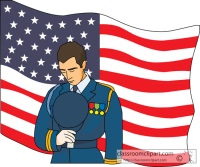 The 5th/6th Grade Center would like to honor those Veterans who have invested themselves in the security, safety and well-being of our nation.When:   Friday, November 10, 2017Where:  5/6  Grade Center - Main Gym Time:   6th Grade (9:30 am – 10:30 am)   5th Grade  (2:15 pm – 3:15 pm)  If a member of your family would like to join in our 6th Grade assembly(9:30 am–10:30 am) or 5th Grade assembly (2:15 pm-3:15 pm), please complete the bottom portion of this form and return it to school by Friday, October 13, 2017.  The veterans can wear their uniform if they would like, but it is not required.  They do not need to bring anything to the assembly.  Family members are welcome to attend as well. All visitors should report to the main office. (6th grade - 9:15 am,  5th grade – 2:00 pm).If the family member cannot join us, but would like to share a photo or a story from their enlisted days, please complete the bottom portion of this form and return it to school.(CUT AND SAVE TOP PORTION FOR FUTURE REFERENCE)(cut here)………………………………………………………………………………………………Student Name_______________________________   Grade _______         HR#________Veteran’s Name ___________________________  Branch of  Military____________________Rank_____________________________________________Tour of Duty___________________________         _______Yes, I will attend     ______No, I will not attend       ______Photo AttachedAdditional Military Information:_______________________________________________________________________________________________________Please return this form to Mrs. Piland in the office by Friday, October 13, 2017……..Thank You!